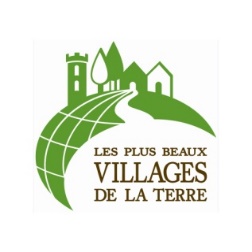 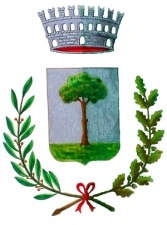 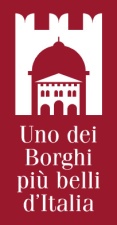 Comune di Novara di Sicilia(Città Metropolitana di Messina) Piazza Girolamo Sofia n. 1Codice Fiscale e Partita IVA 00358500833 E-mail ufficiotecniconovara@tiscali.it Tel. 0941-650954-5-6 -fax.  0941 650030 Pec: ufficiotecnicocomunenovaradisicilia@pec.itUFFICIO PATRIMONIO CULTURALEE GESTIONE E VALORIZZAZIONE BENI CULTURALIART-BONUS: AGEVOLAZIONI PER CHI FINANZIA LA CULTURA- INIZIATIVA PER FAVORIRE IL MECENATISMO CULTURALE.Il Decreto legge 83/2014 (convertito nella legge4 106/2014) ha introdotto un Bonus Arte a favore di chi contribuisce alla conservazione allo sviluppo della cultura in Italia.Imprese e privati che effettuano donazioni per iniziative a tutela del patrimonio culturale e per lo sviluppo della cultura possono beneficiare di un credito di imposta al 65% (la legge 208/2015-legge di stabilità 2016 ha reso permanente l’agevolazione al 65%) da recuperare in 3 anni . Il credito è riconosciuto alle persone fisiche e agli enti non commerciali nei limiti del 15% del reddito imponibile e ai soggetti titolari di reddito d’impresa nei limiti del 5 per mille dei ricavi annui.Possono essere finanziati anche in parte interventi di manutenzione, protezione e restauro di beni culturali pubblici, Musei, siti archeologici, archivi, biblioteche, teatri pubblici e Fondazioni lirico-sinfoniche.IL COMUNE DI NOVARA DI SICILIA intende proporre ed orientare coloro che vorranno contribuire alla conservazione e allo sviluppo della cultura in Novara di Sicilia individuando l’archivio storico comunale e la realizzazione del costituendo Antiquarium della Sperlinga come oggetto della donazione.Sono previsti infatti i seguenti progetti:Riordino e inventariazione informatica di tutti gli atti del Comune per la documentazione storica  per una spesa complessiva di € 20.000,00;Realizzazione dell’Antiquarium della Sperlinga da collocare nel Palazzo Comunale Salvo Risicato di Via Duomo, con la sistemazione in 4 teche con allarme e fari , dei reperti ritrovati nell’area archeologica della Sperlinga di San Basilio, attualmente custoditi e di proprietà del Museo Archeologico di Lipari,la disposizione di allarmi perimetrali, la collocazione di n. 2 porte blindate, la realizzazione di pannelli didattici con l’installazione di QR code per far vedere la vita degli uomini che abitavano questo territorio nell’era mesolitica, per una spesa complessiva di € 30.000,00.ADEMPIMENTI DEI SOGGETTI BENEFICIATI DELLE EROGAZIONI LIBERALI    I versamenti possono essere effettuati sul C/C intestato al Comune di Novara di Sicilia presso la Tesoreria Comunale –Banca UNICREDIT agenzia di Terme Vigliatore ( ME) codice IBAN:  IT53V0100003245514300305458 specificando quale causale:-1- Contributo Art Bonus, Legge 106/2014 per  Archivio storico Comunale di -Novara di Sicilia 2-Contributo art-bonus legge 106/2014 per realizzazione Antiquarium della Sperlinga di Novara di Sicilia.I soggetti che effettueranno le erogazioni liberali devono conservare la ricevuta dell’operazione finanziaria con l’indicazione della causale seguita dall’ente beneficiario e dall’oggetto dell’erogazione.Se si desidera comparire nella lista dei mecenati è necessario predisporre un’autodichiarazione e rilasciare la liberatoria (presente sul sito sotto indicato).Modalità di donazioneIl versamento può essere effettuato con destinazione specifica, in tal caso l’importo ricevuto verrà utilizzato per l’intervento indicato.Per effettuare la donazione è necessario fare un “bonifico” (compilando l’apposito campo con il codice fiscale del beneficiario dell’agevolazione) indicando:Beneficiario: Comune di Novara di Sicilia– Art Bonus
C.F. 00358500833
Conto corrente bancario presso la Tesoreria Banca UNICREDIT Agenzia di Terme Vigliatore                          IBAN:  IT53V0100003245514300305458
causale: CONTRIBUTO ART BONUS LEGGE 106/2014, C.F. [inserire il codice fiscale del beneficiario della detrazione],  per [INDICARE L’INTERVENTO]Una volta effettuato il bonifico, inviare una e-mail allegando la ricevuta all’indirizzo    artbonus@comunedinovaradisicilia.me.itSe si è interessati a sostenere più progetti, è necessario fare un bonifico specifico per ciascuno di essi, indicando di volta in volta nella causale il nome dell’intervento scelto.PrivacySe si desidera che il proprio nome compaia nella lista dei donatori presente nel sito, specificare tale volontà nel testo della mail. Questa dichiarazione deve essere rilasciata esplicitamente per iscritto e non influisce sul diritto al beneficio fiscale. In mancanza, il donatore sarà considerato anonimo.
In relazione alla normativa sulla privacy il cittadino ha il diritto di esercitare i relativi diritti secondo l’art. 7 del D. Lgs. 196/03, fra cui consultare, modificare e cancellare i propri dati o opporsi al loro trattamento per fini di comunicazione, nonché richiedere elenco completo ed aggiornato dei responsabili del trattamento.Maggiori informazioni sul sito ministeriale: artbonus.gov.it 